 Тема: «Посуда». Подготовительный возраст.Расширение словарного запаса детей. Проверьте, знает ли Ваш ребенок слова из представленного списка, правильно ли он их употребляет.Предметный словарь:посуда, тарелка, сервиз, чашка, стакан, кружка, блюдце, вилка, ложка, нож, чайник, поварёшка, кастрюля, сковорода, дуршлаг, ковш, сито, тёрка, мясорубка, скалка, противень, кофейник, миска, ваза, кувшин, графин, носик, ручка, крышка, стенка, дно; аппетит, молоко, масло, сыр, йогурт, кефир, творог, мороженое, сметана, майонез, яйцо, макароны, простокваша, колбаса, мясо, фарш, курятина, свинина, говядина, рыба, котлета, гарнир, пюре, ветчина, сосиска. сарделька, мука,  хлеб, булка, батон, торт,  пирог, пирожное, сухарь, компот, кисель, какао, кофе, чай, сок, варенье, джем, конфета, зефир, мармелад, шоколад, каша, бульон, суп, салат, бутерброд,  крупа, борщ, щи, вкус, запах, аромат, специи, соус, кетчуп; металл, фарфор, стекло, хрусталь, пластмасса, глина, чугун, дерево, серебро, завтрак, обед, полдник, ужин, кухня, повар, кулинар, кондитер, пекарь, столовая Глагольный словарь:готовить, варить, жарить, печь, тушить, чистить, мариновать, кипятить, месить, лепить, греть, взбивать, мазать, отрезать, нарезать, остудить, подогреть, чистить, резать, разбивать, вытирать, мыть, накладывать, накрывать, кушать, есть, тереть, просеивать, завтракать, обедать, ужинатьСловарь признаков:хрупкая, прочная, новая, красивая, удобная, стеклянная, чугунная, металлическая, фарфоровая, кухонный, столовый, чайный, глубокий, мелкий, обеденный, вкусный, сладкий, солёный, кислый, жирный, тёплый, холодный, горячий, перчёный, мучной, молочный, мясной, рыбный, хлебобулочный, сливочный, растительный, печёный, подсолнечный, копчёный, варёный, жареный, тушёный, маринованный, соевый, кукурузный, оливковый, заварнойСловарь наречий:вкусно, сладко, горячо, кисло, горько, красиво, удобно, чистоЛексико-грамматические игры и упражнения:«Объяснялки» (обогащение словаря, развитие словесно-логического мышления: маслобойка, кофемолка, мясорубка, прихватка, домохозяйка).«Чего не хватает?» (употребление существительных в родительном падеже. У чайника нет носика.)Упражнение «В гостях у бабушки Федоры»: Альбом 1 Теремкова дом. зад. 5-7 лет Тема «Посуда» стр. 47 https://yadi.sk/i/5pRy20mRTKqq8Q «Где живут продукты?» (обогащение словаря, образование слов при помощи суффиксов: сахар – сахарница; сухарь – сухарница; селёдка – селёдочница; хлеб – хлебница; салат – салатница; конфета – конфетница; перец – перечница; масло – маслёнка, соль – солонка; чай – чайник; кофе – кофейник).Альбом 1 Теремкова дом. зад. 5-7 лет Тема «Посуда» стр. 44-49                           https://yadi.sk/i/5pRy20mRTKqq8Q Упражнение «Поможем маме» стр. 46«Какой? Какая? Какое? Какие?» (образование и употребление относительных прилагательных: металлический, фарфоровый, глиняный, и др.«Исправь ошибки в предложениях. Скажи правильно.»
Суп разлили по стаканам.
На чайнике кипит вода.
В сахарницу насыпали хлеб.«У какого предмета посуды это есть?» (не пропускаем в речи предлоги!)Носик есть у …                                      Дырочки есть у …Крышка есть у …Одна ручка есть у …Две ручки есть у …Лезвие есть у …Четыре  зуба есть у …
Развитие связной речи:Составление с опорой на схему сравнительно-описательных рассказов о предметах посуды (чайник и кофейник; тарелка и блюдце). Использовать схему упражнения «Расскажи-ка»: Составь рассказы о предметах посуды по предложенному наглядному плану. Стр. 48Альбом 1 Теремкова дом. зад. 5-7 лет Тема «Посуда» стр. 44-49                           https://yadi.sk/i/5pRy20mRTKqq8QПересказ сказки по вопросам и придумывание аналогичной о каком-либо предмете посудыСказка о чайнике.Жил-был чайник. У него была семья – посуда. Чайник был пузатый-препузатый. У него была ручка, крышка и маленький носик с одной ноздрёй. Чайник был железный и очень полезный. Люди его любили и чай из него пили.Л.Н.СмирноваВопросы к сказке:С кем жил чайник? – Какой он был по размеру? – Какие части есть у чайника? – Из чего сделан чайник? – Почему его любили люди?Развитие общей моторикиКоординация речи с движением. Подвижная игра «Чайник»                                                                                        Американская народная песенкаРазвитие мелкой моторикиПальчиковая гимнастика«Ужин»Чешская песенкаВыполни штриховку. Отгадай загадку.Новая посуда, а вся в дырочках. (Дуршлаг.).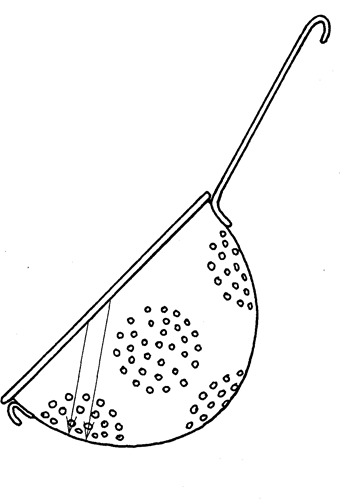 Задание для читающих детей.Реши кроссворд. Выложи слова из разрезной азбуки. Проверь правильность написания вместе с родителями. Впиши слова правильно в клеточки кроссворда.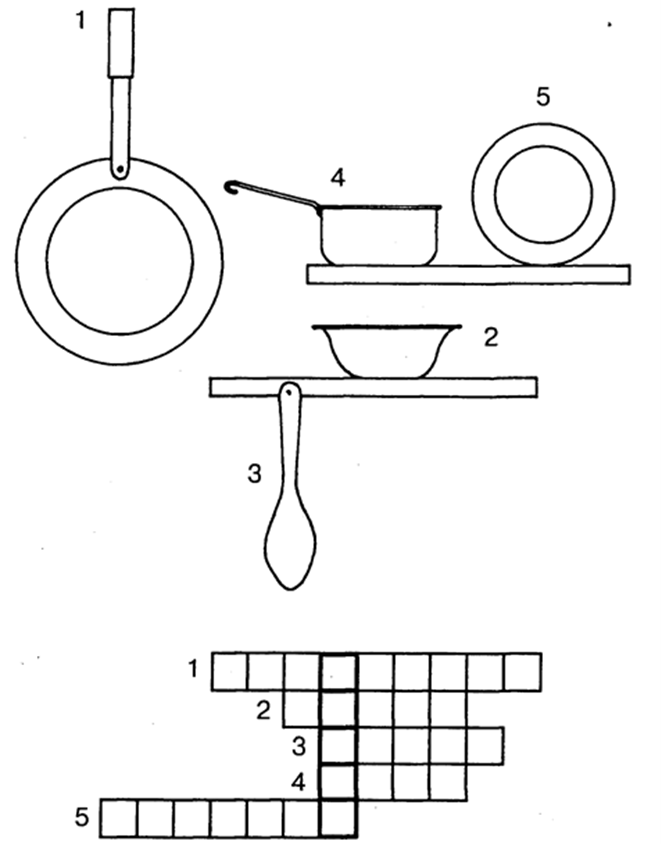 Я – чайник, ворчун,Хлопотун, сумасброд,Дети стоят, изогнув одну руку, как носик чайника, другую держат на поясе.Я вам напоказ выставляю живот.Надувают животик.Я чай кипячу, клокочу и кричу:Топают обеими ногами.«Эй, люди, я с вами попить чай хочу!»Делают призывные движения рабочей рукой.Мышка в кружечке зелёнойНаварила каши пшённой.Дети соединяют кончики среднего и безымянного пальцев с большим. Указательный и мизинец согнуты и прижаты кончиками к среднему и безымянному («мышка»).Ребятишек дюжина ожидает ужина.Загибают пальчики по одному на обеих руках.Всем по ложечке досталось,Руки вытянуты вперёд ладонями вверх, слегка округлены («ковшик»)Ни крупинки не осталось!Разводят ладони в стороны.